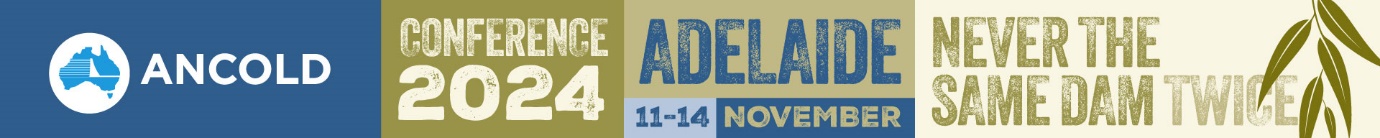 Paper Proposal TemplatePaper Title:Authors:1, 2, 31, 2, 3Affiliations:123123Write your first draft under the six headings below, where it says ‘start typing here’.
 (up to 100 words for each section)How does your topic relate to the conference theme?Is it relevant to a larger theme? What’s the broader strategic or professional context for your topic?When you provide context, you contribute to the development of knowledge in your profession and you demonstrate the value of looking beyond your own domain.How does your topic relate to the conference theme?Is it relevant to a larger theme? What’s the broader strategic or professional context for your topic?When you provide context, you contribute to the development of knowledge in your profession and you demonstrate the value of looking beyond your own domain.Contextstart typing hereWhy will this topic be of interest to other dams professionals?What will attract people to attend this conference session? What kinds of people or roles would benefit most?What new insight or unique feature are you offering?This is your main selling point – for both the organising committee AND the people attending the conferenceWhy will this topic be of interest to other dams professionals?What will attract people to attend this conference session? What kinds of people or roles would benefit most?What new insight or unique feature are you offering?This is your main selling point – for both the organising committee AND the people attending the conferenceRelevancestart typing hereWhat is the particular question, issue or idea you intend to address in this session?Be specific and relevant to your audience.What is the particular question, issue or idea you intend to address in this session?Be specific and relevant to your audience.Focusstart typing hereEstablish your credentials as somebody with expertise to share on this topicHave you done research into this topic? Was it real-world, hands-on research? A literature review? Meta-analysis of existing data?Are you presenting a case study? Are there other examples of similar cases in dams engineering or other industries?What other steps have you taken to explore, investigate and test your ideas?Methodstart typing hereA succinct statement of your conclusions.What did you learn from your investigations or experiences?What has changed as a result?What should (or could) happen next?Analysisstart typing hereWhat will your audience learn by attending this session?Are there specific actions or ideas I could take away and use?Can you provide templates, extra reading or other guidance?Learning outcomesstart typing here